BMQG BLOCK OF THE MONTHDECEMBER 2015 - SCRAPPY ROAD TO OKLAHOMA 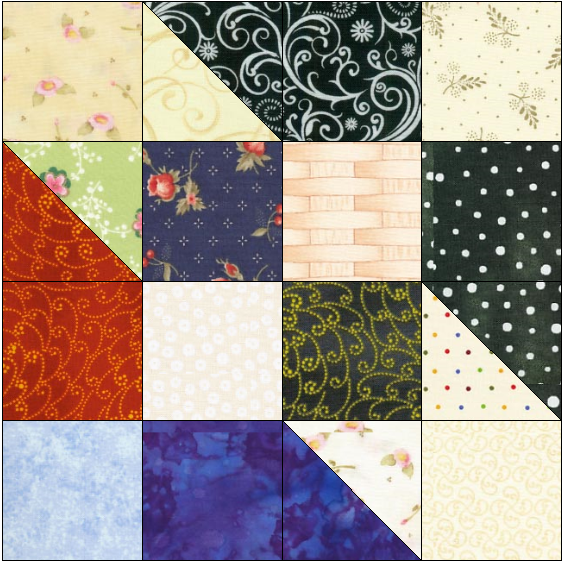 COLOURS: Scrappy: small amounts of blues, greens, reds, purples, yellows but the darks must have very good contrast with the lights - avoid medium fabrics 10 different light fabrics (marked L in sample block)6 different dark fabricsCUTTING: Cut one 2 1/2 inch square from each of the 10 light fabricsCut one 2 1/2 inch square from two of the 6 dark fabricsCut one 4 1/2 x 2 1/2 inch rectangle from four of the 6 dark fabricsThis block's dimensions are 8.5 x 8.5 to finish at 8x8 inches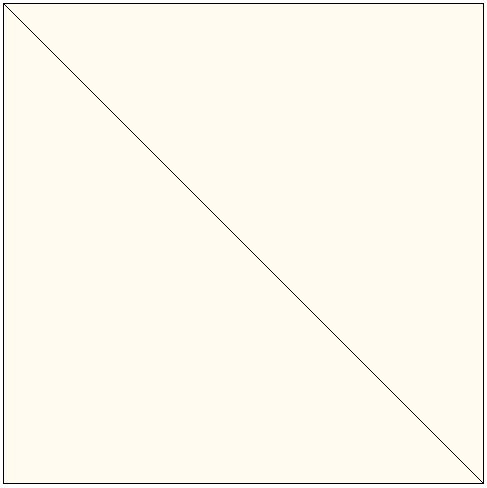 Finger-press the back side of four of the light 2 1/2 inch squares diagonally from one corner to the other.Referring to the images below, lay two of the marked light squares right sides together on the ends of two of the dark rectangles. Then lay the other two marked light squares right sides together on the opposite ends of the other two dark rectangles. Pin if you like so they don't slip.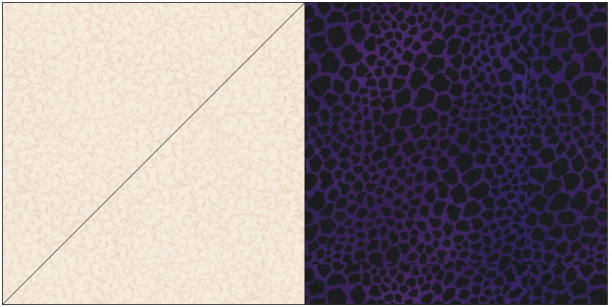 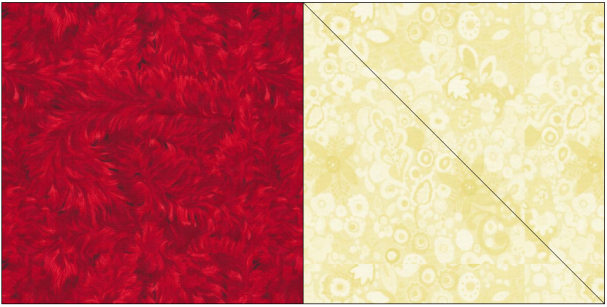 Note how the marked lines are going 'up the hill' on the left and then 'down the hill' on the right. There will be two 'uphill' ones and two 'downhill' ones.Sew on the marked lines. Cut away the upper corners (marked waste in the diagram) 1/4 in from the seam.  Iron the seam to the dark side.Use the sample block diagram's arrangement of light and dark squares and  rectangles (top and bottom in opposite directions; right and left sides in opposite directions) to lay out the block in sewing order.Sew the middle four-patch first. Iron the seams to one side. Lay it back down in the correct orientation of lights and darks.Sew into three vertical strips. Then sew those strips into the blocks. Iron the seams to one side.